Муниципальное бюджетное дошкольное образовательное учреждение«Детский сад №74 с.Камышовка»«Нравственно-патриотическое воспитание детей старшего дошкольного возраста, через разные виды деятельности»                                    обобщение опыта                                                                                        Воспитатель  Еникеева З.А                                                                                                                   17 апреля 2023       В « Стратегии развития воспитания в Российской Федерации на период до 2025 года» выставлены следующие приоритеты государственной политики в области воспитания:- создание условий для воспитания здоровой, счастливой, свободной, ориентированной на труд личности;- формирование у детей высокого уровня духовно-нравственного развития, чувства причастности к историко- культурной общности российского народа и судьбе России.        Актуальность патриотического воспитания в нашей стране заключается в том, что современные дети мало знают о родном крае, стране, особенностях народных традиций, часто равнодушны к близким людям, в том числе к товарищам по группе, редко сострадают чужому горю.Это является следствием недостаточной работы с детьми по проблеме нравственно- патриотического воспитания.       В содержании ФГОС отмечается острая необходимость активизации процесса воспитания патриотизма дошкольника. Нравственно-патриотическое воспитание детей является одной из основных задач образовательного учреждения. Это сложный педагогический процесс, в основе которого лежит развитие нравственных чувств.Сложность решения данной задачи связана прежде всего с возрастом детей. Ведь в дошкольном возрасте ни одно нравственное качество не может быть сформировано окончательно, а всего лишь зарождается. Воспитание чувства патриотизма у дошкольников процесс сложный и длительный, требующий большой личной убежденности и вдохновения.Одна из первостепенных задач родителей и педагогов – как можно раньше пробудить в детях любовь к родной земле, стране, формировать у них такие черты характера, которые помогут стать достойным гражданином своей страны, воспитывать любовь и уважение к родному дому, детскому саду, улице, родному поселку, формировать чувство гордости за достижения страны, любовь и уважение к армии, гордость за мужество воинов, развивать интерес к доступным ребенку явлениям общественной жизни.    Патриотическое воспитание пронизывает все виды детской деятельности в повседневной жизни и на занятиях. В своей работе я стараюсь формировать у детей потребность участвовать в делах на благо природы и людей, помогаю им осознать себя неотъемлемой частью малой родины.Поэтому моей задачей, как воспитателя является:- привитие детям чувства любви к своему родному краю, своей малой Родине на основе приобщения к родной культуре и традициям. - Расширение представлений о России ,как о родной стране.- Воспитание патриотизма , уважение к культурному прошлому России средствами эстетического воспитания.Моя рабочая программа содержит тематические недели, такие как:- Моя малая Родина-Хлеб- всему голова- Семья-опора счастья-Мое отечество –Россия-Все профессии важны-Наша Армия-Природа родного края-Я люблю свою мамочку- Народная культура и традиции-Земля- наш дом-День Победы В своей работе по нравственно-патриотическому воспитанию детей дошкольного возраста я придерживаюсь важнейших педагогических принципов:   - Принцип личностно-ориентированного общения – индивидуально- личностное формирование  и развитие морального облика человека. В процессе всего обучения дети выступают активными исследователями окружающего мира и явлений вместе с педагогом, а не просто перенимают чей-то опыт.- Принцип тематического планирования материала предполагает подачу изучаемого материала по тематическим блокам    - Принцип наглядности – широкое представление соответствующего изучаемой темы наглядного и учебного материала.    - Принцип последовательности, который предполагает планирование изучаемого материала последовательно (от простого к сложному, чтобы дети усваивали знания постепенно, в определенной системе).     - Принцип занимательности – изучаемый материал должен быть интересным, увлекательным для детей. Этот принцип формирует у детей желание выполнять предлагаемые виды заданий, стремиться к достижению результата.      Чтобы воспитать любовь к своей стране, малой родине необходимо связывать воспитательную работу с социальной жизнью, которая окружает ребенка, поэтому в своей работе я использую наиболее интересные и результативные формы и методы  работы – прогулки, наблюдения, -Беседы о родном поселке, улице, стране.-Разучивание песен и стихов о родине, пословиц, поговорок, чтение сказок, прослушивание музыкальных произведений.Ознакомление с произведениями русского народного творчестваНаличие патриотического уголка группе помогает знакомить детей с историей родного села, с государственными символами страны, с русскими народными промыслами. Помогает развивать у детей любовь к Родине, к ее традициям и достижениям. Благодаря материалам, представленным в уголке у детей развивается интерес и уважение  к истории своей страны. В уголке находятся альбомы: Волочаевские дни, Герои Победы, Москва- столица нашей родины, народные промыслы России. История родного села, Книга памяти Смидовичский район, Книга памяти ЕАО. Красная книга ЕАО (изготовленная детьми).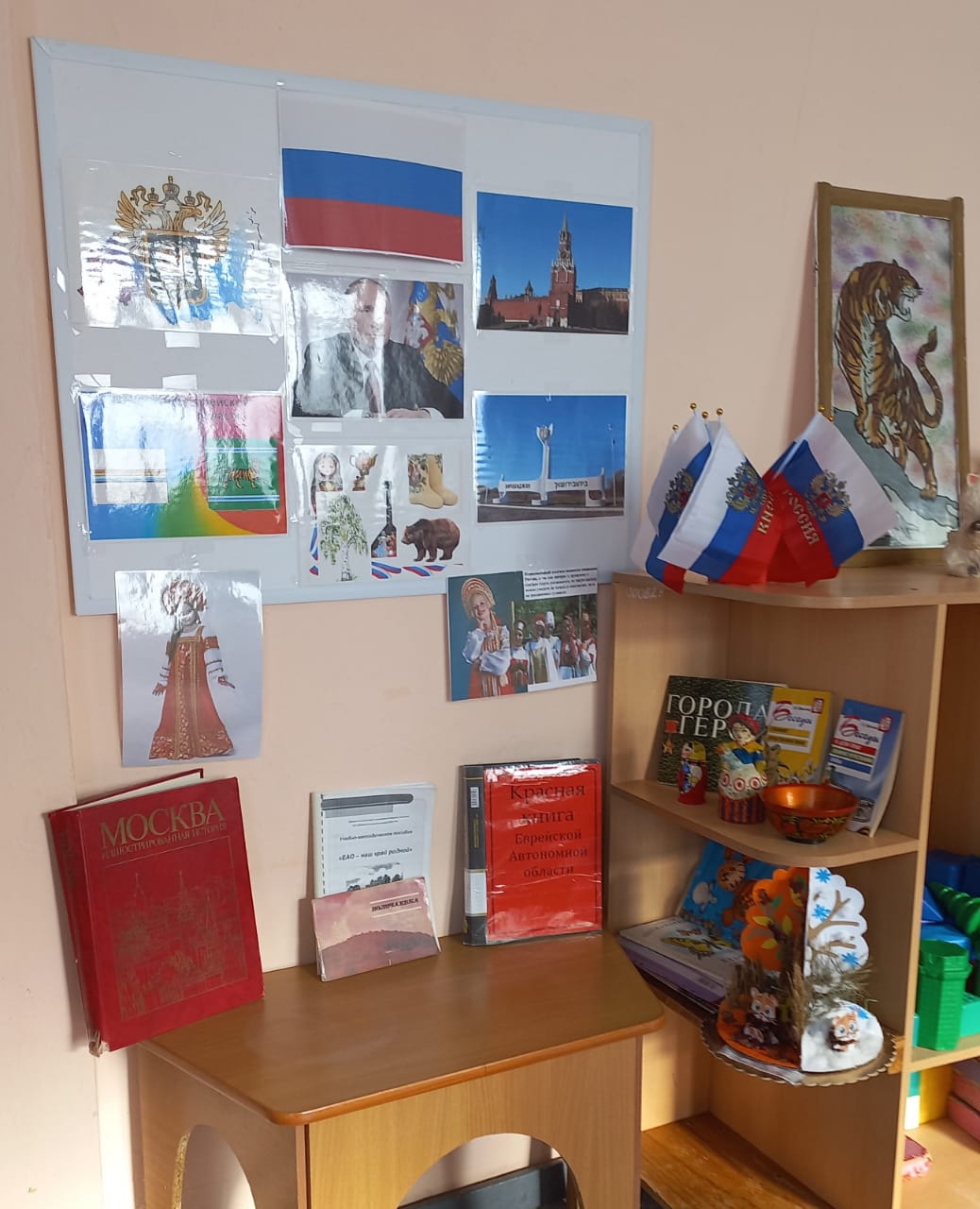 Ежедневная работа в уголке природы формирует нравственные качества и эмоционально-позитивное отношение к природе (бережное отношение, забота о живых существах, уважение к труду, любовь к природе). 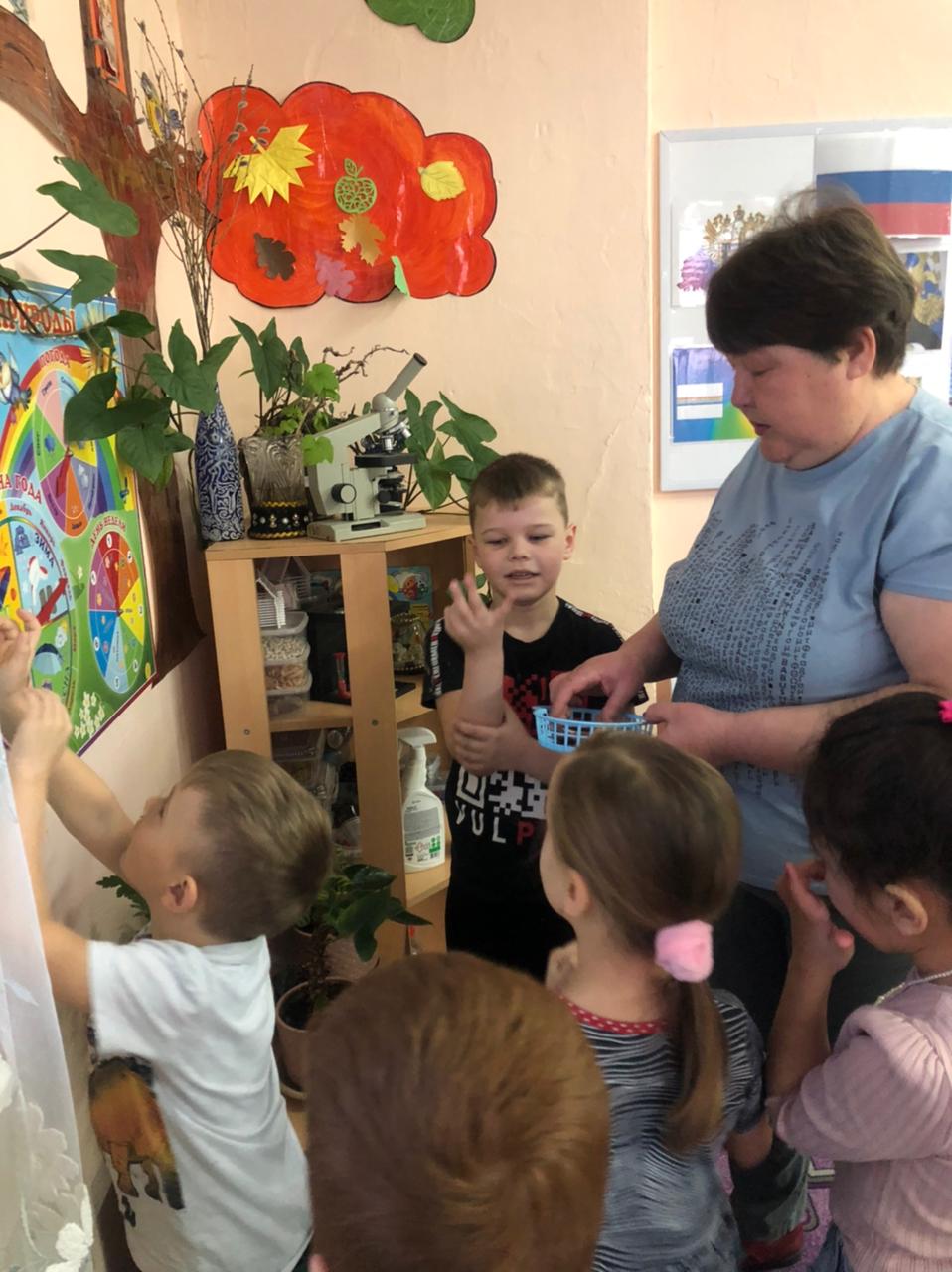 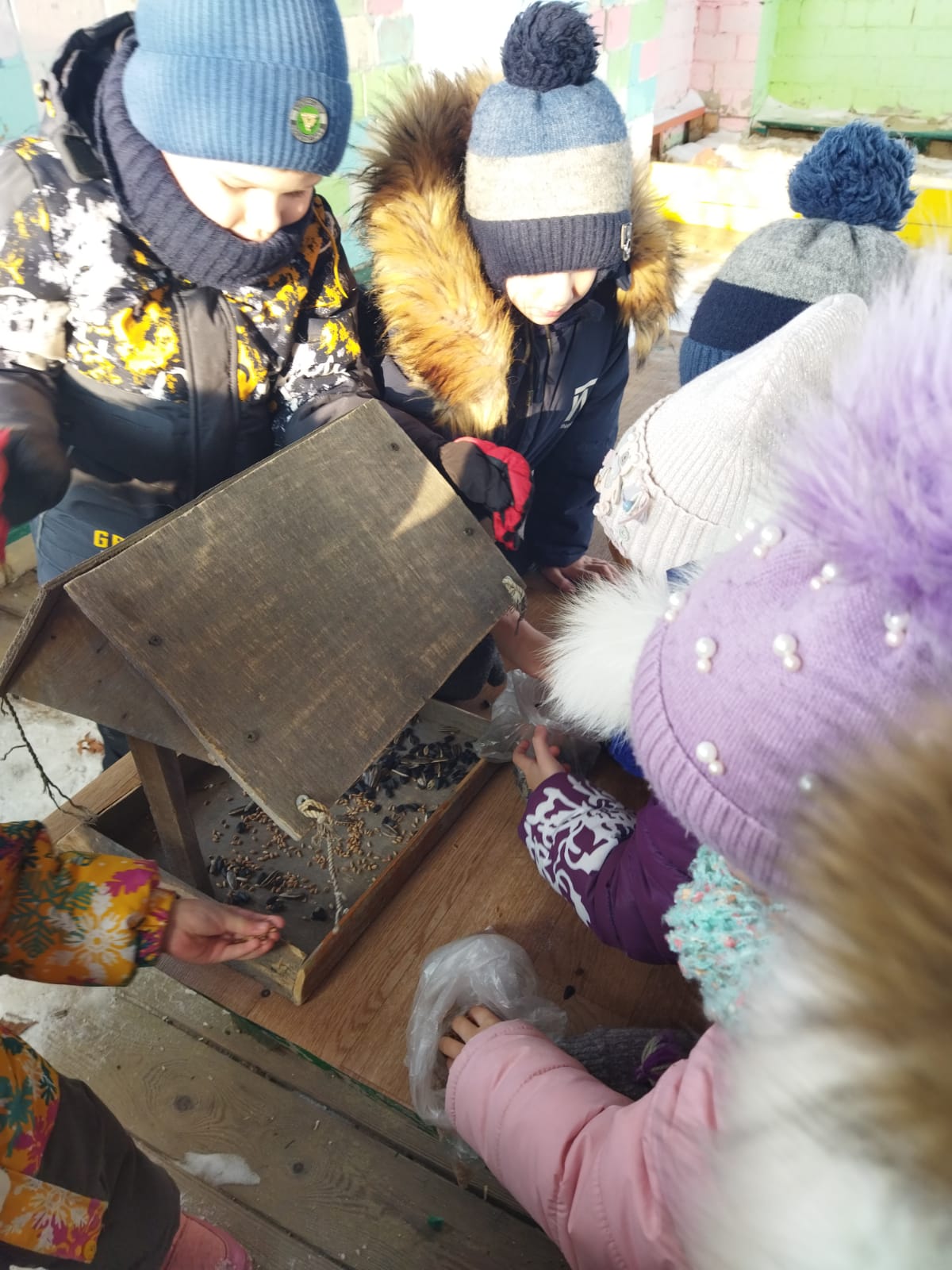 Как любое растение не может жить без корня , так и человек, не знающий своих корней, не может стать полноправным гражданином своей страны. Проведение обрядовых  и тематических праздников способствует формированию у детей первоначальных представлений о культуре, истории и жизни русского народа, их богатстве и разнообразии, красоте и благородстве. воспитывает у детей любовь к своей семье, Родине, уважение к культуре и традициям русского народа; интерес к истории своей страны, чуткое отношение к окружающей действительности, народному слову. Ежегодно мы с детьми ходим «колядовать»  по домам близлежащих улиц, заранее договорившись с хозяевами. Дети с удовольствием наряжаются и принимают на себя разнообразные роли. Исполняют колядки, песенки, поднимая настроение хозяевам.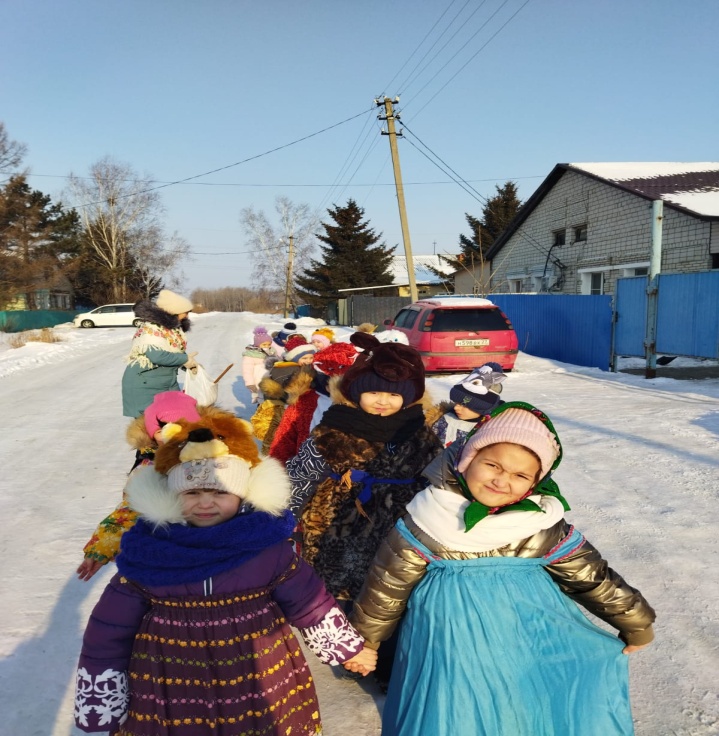 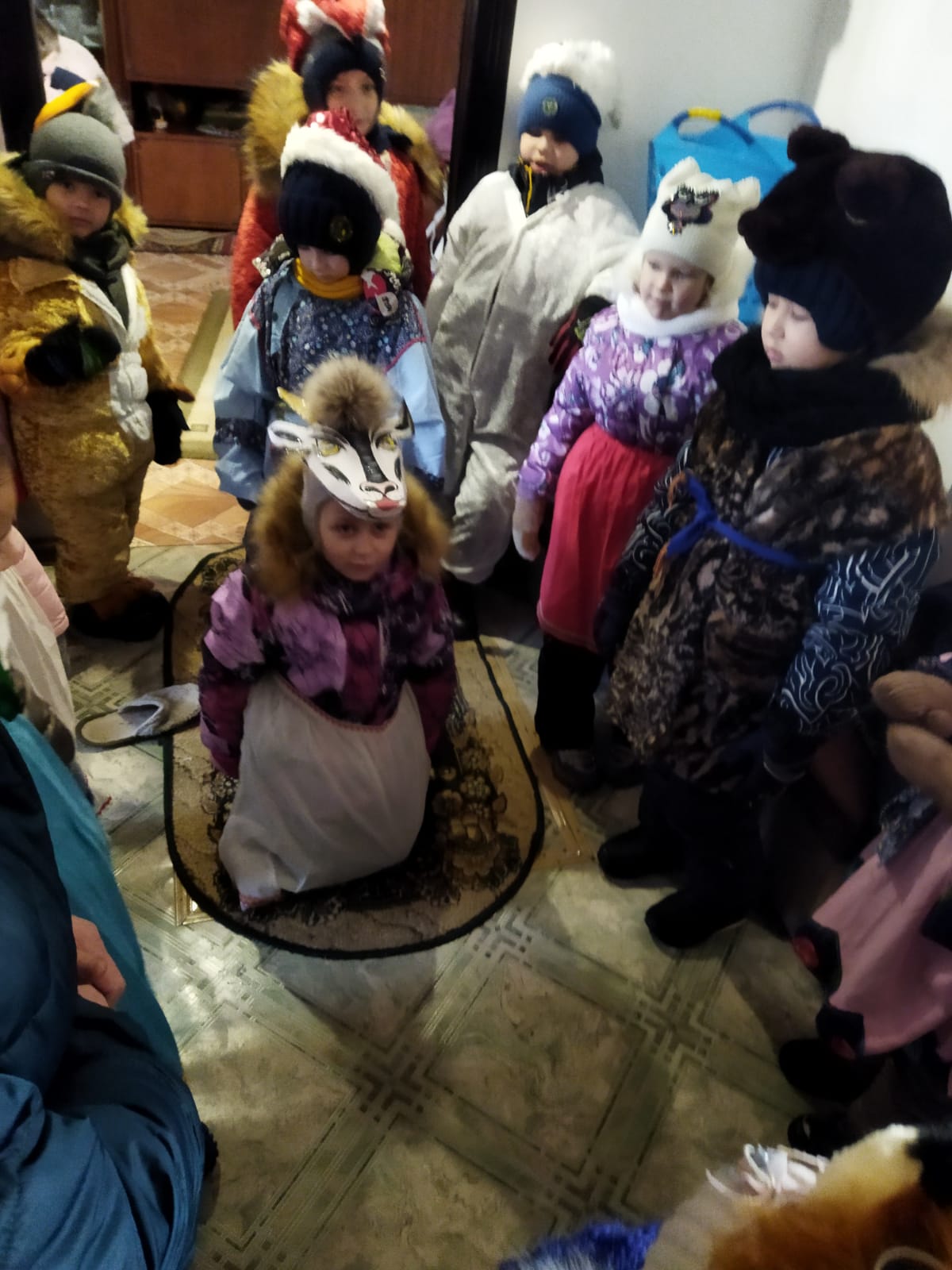 На протяжении многих лет наш детский сад тесно сотрудничает с сельской библиотекой с. Камышовка. Заведующая библиотекой Синеокая Раиса Андреевна наш помощник и единомышленник. Она нам помогает в подборе материала и проведении различных мероприятий по ознакомлению детей с народными промыслами, со старинными предметами быта. 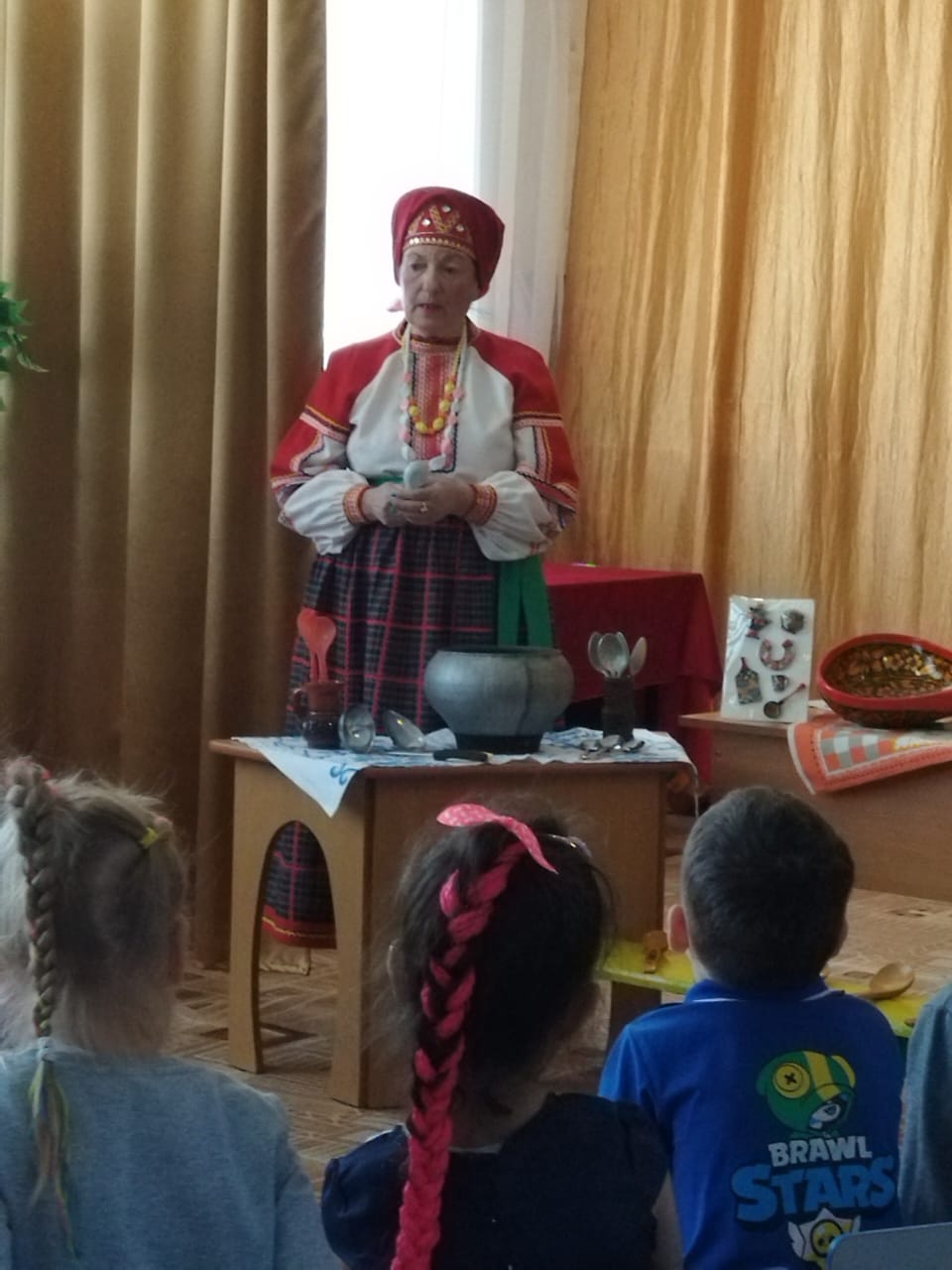 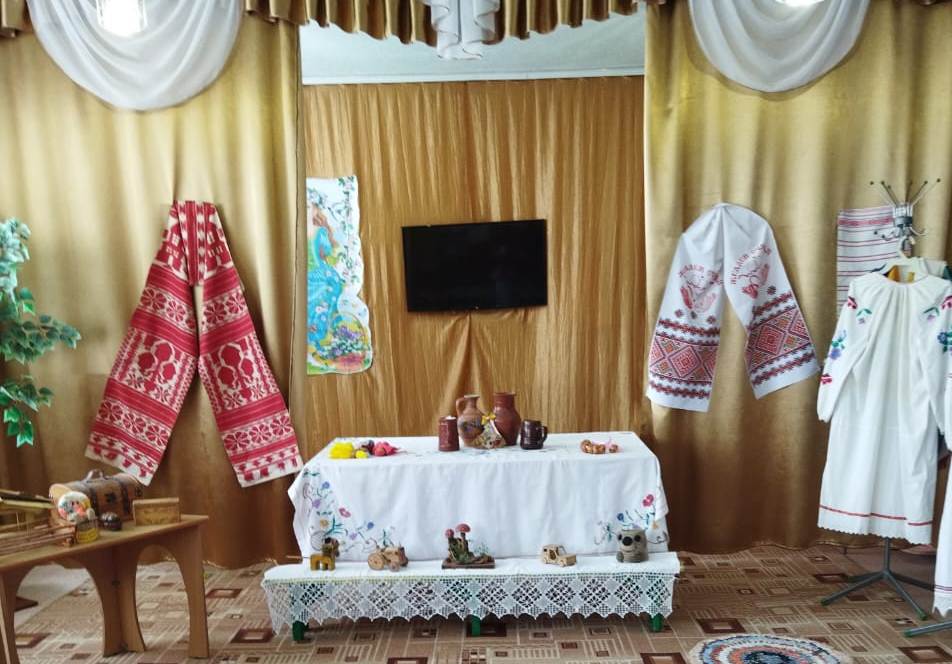 Народные промыслы.Досуги:  «Алексей- с гор потоки», «Вербное воскресенье», «Пасхальные писанки» и.т.д., где дети  знакомятся с народными играми, обычаями, участвуют в творческих мастер-классах. Участие в творческих конкурсах на уровне детского сада и района объединяет детей, родителей и воспитателей одной идеей, а когда за это получают еще и награды, это очень приятно. Конкурс « Тигр глазами детей» проведенный на уровне района, особенно понравился детям и родителям.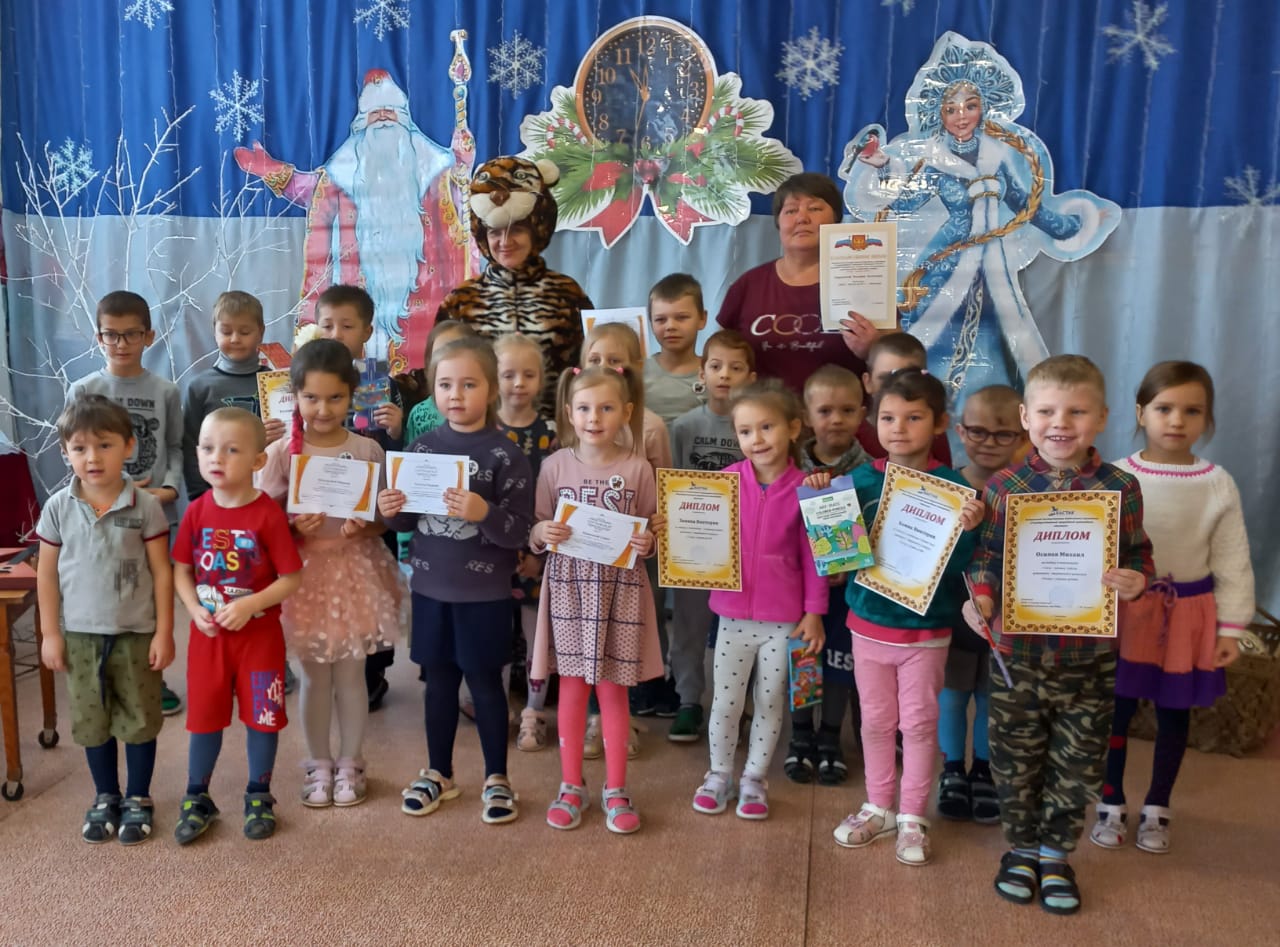 Конкурс на уровне района «Россия- Родина моя» так же удивил своими рисунками.Не забываем мы и о тех , кто защищал  нашу Родину в годы Великой Отечественной Войны. В канун Дня Победы и Дня начала ВОВ вместе с детьми ходим к памятному месту с. Камышовка, ежегодно участвуем в шествии Бессмертного полка, чтобы почтить память участников той войны. И конечно стараемся поддержать морально наших солдат, участников СВО, сделали и отправили открытки бойцам на Новый год и к 9мая.Работа по нравственному воспитанию продолжается и в совместной с детьми и в самостоятельной деятельности. На занятиях кружка « Хочу все знать» дети многое узнают что-то новое для себя, например «Истрия глиняной игрушки», «Как картофель попал в Россию», «История русского сарафана» «Почему на пасху красят яйца» и.т.д., но и познают нормы и правила поведения с товарищами, учатся поддерживать друг друга в играх.          Подводя итог своей работы, хочу отметить, что у моих воспитанников развиты познавательные интересы, они интеллектуально развиты, самостоятельны, милосердны, отзывчивы и доброжелательны к людям. Дети приобщаются к элементарным общепринятым нормам и правилам взаимоотношения со сверстниками и взрослыми.